TİCARİ İŞLETMELER VE/VEYA GERÇEK KİŞİLER İÇİN ODA KAYIT BEYANNAMESİ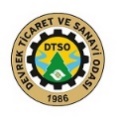 DEVREK TİCARET VE SANAYİ ODASI’NAAşağıda yazılı bilgilerin gerçeğe uygun olduğunu beyanla 5174 sayılı Türkiye Odalar ve Borsalar Birliği ile Odalar ve Borsalar Kanunu ve ilgili yönetmelik hükümleri dahilinde kaydımın yapılmasını rica eder, 6698 sayılı “Kişisel Verilerin Korunması Kanunu kapsamında aşağıda detayları verilen kişisel ve özel nitelikli kişisel verilerimin işlenmesine muvafakat ettiğimi kabul, beyan ve taahhüt ederim.A-) UNVAN, ADRES, FAALİYET KONUSU, SERMAYEB-) VERGİ DAİRESİ-VERGİ NUMARASI-İŞE BAŞLAMA TARİHİ C-) UYRUĞUD-) İLETİŞİM BİLGİLERİDoküman No: FR:19 / İlk Yayın Tarihi:19.04.2018. Rev.No:03/Rev.Tarihi:23.02.2023     Ticaret Sicil NoTarih: ……./……./……….Kaşe / İmzaFOTOOda Sicil NoTarih: ……./……./……….Kaşe / İmzaFOTODerecesiTarih: ……./……./……….Kaşe / İmzaFOTOKayıt ÜcretiTarih: ……./……./……….Kaşe / İmzaFOTOMeslek GrubuTarih: ……./……./……….Kaşe / İmzaFOTONACE KoduXXXXXXTarih: ……./……./……….Kaşe / İmzaFOTOTicaret Unvanı                            ( Açık Yazılmalı) Adı ve Soyadı  Doğum Yeri ve TarihiÖğrenim DurumuBaba Adı Sermayesi (Rakam ve Yazıyla) Fiilen Yapacağı İşler                   ( Esas İş Konusu )İş Adresi ( Merkez ) Ev Adresi Başka Bir Odaya Kayıt Var İse Oda İsmi ve Sicil No Şube ve/veya Fabrika AdresiŞube ve/veya Fabrika AdresiVergi DairesiVergi Noİşe Başlama TarihiTC VatandaşıXTC NoDiğerXÜlkesiPasaport Noİş Telefonuİş Faksİş E-PostaKep Adresiİş Cep NoWeb AdresiMali Müşavir /Muhasebeci Adı Soyadı: Tel No:Mali Müşavir /Muhasebeci İş Adresi:E-Posta BU BÖLÜM ODA SİCİL BİRİMİ TARAFINDAN DOLDURULACAKTIR.BU BÖLÜM ODA SİCİL BİRİMİ TARAFINDAN DOLDURULACAKTIR.BU BÖLÜM ODA SİCİL BİRİMİ TARAFINDAN DOLDURULACAKTIR.Beyannameyi İnceleyeninAdı-Soyadı ve İmzası……………….. Tarih ve ………… sayılı Yönetim Kurulu Yetki Devri Kararına göre       ……………..… Sicil No verilmiş ve ……………… dereceden  sınıflandırılarak  ………………………….….. Meslek Gurubun dâhil edilerek Genel Sekreter onayı ile oda kaydı yapılmıştır. ……………….. Tarih ve ………… sayılı Yönetim Kurulu Yetki Devri Kararına göre       ……………..… Sicil No verilmiş ve ……………… dereceden  sınıflandırılarak  ………………………….….. Meslek Gurubun dâhil edilerek Genel Sekreter onayı ile oda kaydı yapılmıştır. Beyannameyi İnceleyeninAdı-Soyadı ve İmzasıKayıt Karar Tarihi:…../…../….. OnayBeyannameyi İnceleyeninAdı-Soyadı ve İmzasıKayıt Karar Tarihi:…../…../….. 